Appendix 1: Phenological patterns for the forty most abundant species in the Tejo estuary high tide roostsThe graphs below present the average monthly counts (±SD) for each of the forty most abundant waterbirds species using the high tide roosts of the Tejo estuary. Species are ordered alphabetically by Latin name.Actitis hypoleucos Common sandpiperAnas clypeata Shoveler duckAnas crecca Common tealAnas penelope Eurasian wigeonAnas platyrhynchos MallardArdea cinerea Grey heronArenaria interpres Ruddy turnstoneBubulcus ibis Cattle egretCalidris alba SanderlingCalidris alpina DunlinCalidris canutus Red knotCalidris ferruginea Curlew sandpiperCalidris minuta Little stintCharadrius alexandrinus Kentish ploverCharadrius hiaticula Common ringed ploverEgretta garzetta Little egretFulica atra Common cootHaematopus ostralegus Eurasian oystercatcherHimantopus himantopus Black-winged stiltLarus fuscus Lesser black-backed gullLarus melanocephalus Mediterranean gullLarus ridibundus Black-headed gullLimosa lapponica Bar-tailed godwitLimosa limosa Black-tailed godwitNumenius arquata CurlewNumenius phaeopus WhimbrelPhalacrocorax carbo Great cormorantPhilomachus pugnax RuffPhoenicopterus roseus Greater flamingoPlatalea leucorodia Eurasian spoonbillPlegadis falcinellus Glossy ibisPluvialis squatarola Grey ploverRecurvirostra avosetta Pied avocetSternula albifrons Little ternTachybaptus ruficollis Little grebeThalasseus sandvicensis Sandwich ternTringa erythropus Spotted redshankTringa nebularia Common greenshankTringa totanus Common redshankVanellus vanellus Northern lapwingAppendix 2: Population trends over the ten years of study for the most abundant species using the high tide roost of the Tejo estuary.Below we present the population trends, over the period 2007-2016, for 37 of the 40 most abundant species in the high tide roosts of the Tejo estuary, as obtained from the modelling approach explained in the methods. For the other three species, cattle egret Bubulcus ibis, Eurasian oystercatcher Haematopus ostralegus and ruff Philomachus pugnax, there were years for which the total count was zero, which violates model assumptions. For wintering populations, we present the trends derived from count data for the months of December, January and February, and present graphically the trend for January which is used in the main text of the article. We also present the trends for the breeding population of black-winged stilt Himantopus himantopus, Kentish plover Charadrius alexandrinus and little tern Sternula albifrons for which data refer to May counts. Species are ordered alphabetically by Latin name. In each graph the blue line and symbols indicate the numbers counted in all roosts each year, the red line indicates the modelled trend over the ten year period, and the grey areas show the error associated with the modelled trend.Actitis hypoleucos Common sandpiper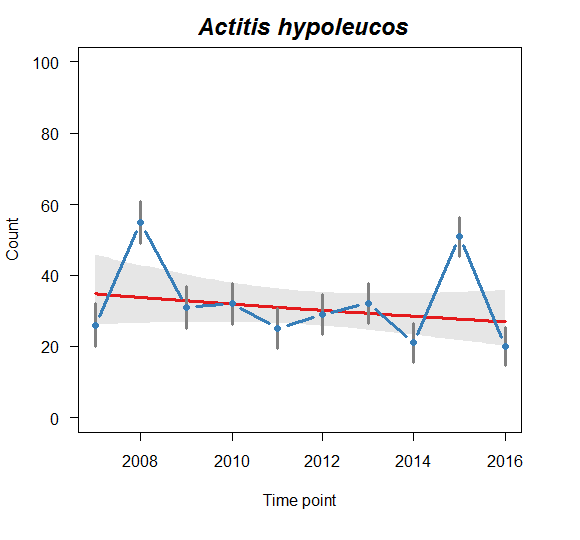 Anas clypeata Shoveler duck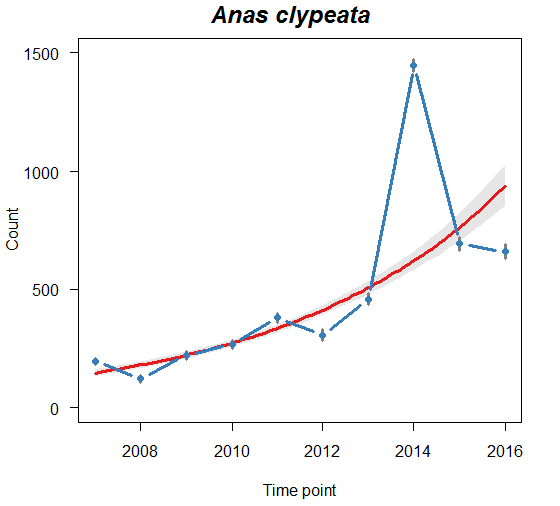 Anas crecca Common teal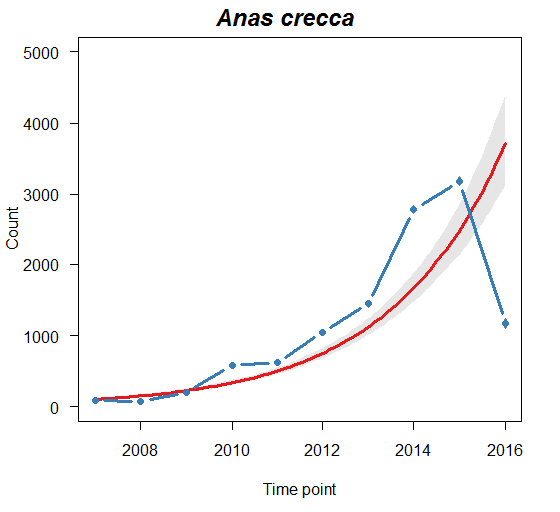 Anas penelope Eurasian wigeon 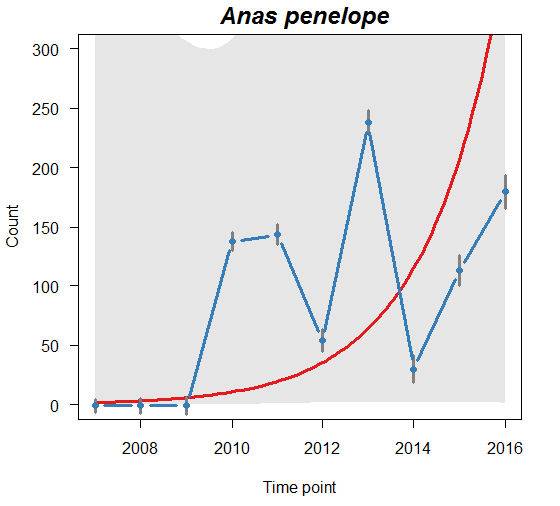 Anas platyrhynchos Mallard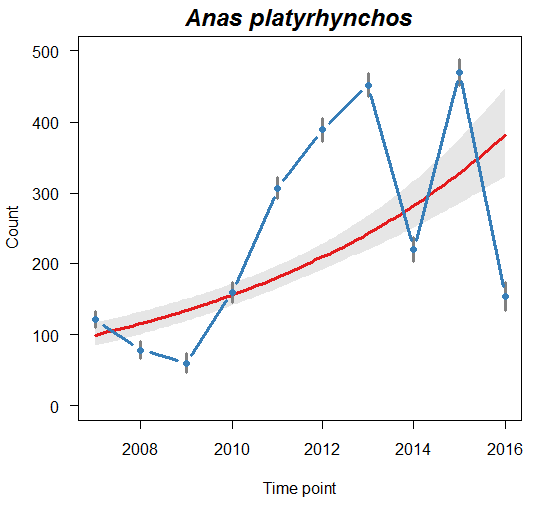 Ardea cinerea Grey heron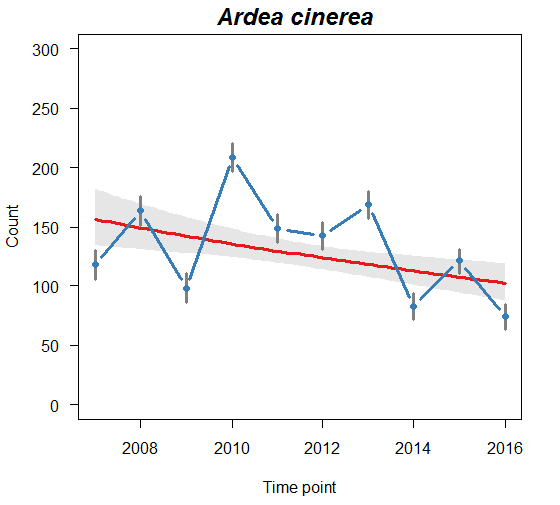 Arenaria interpres Ruddy turnstone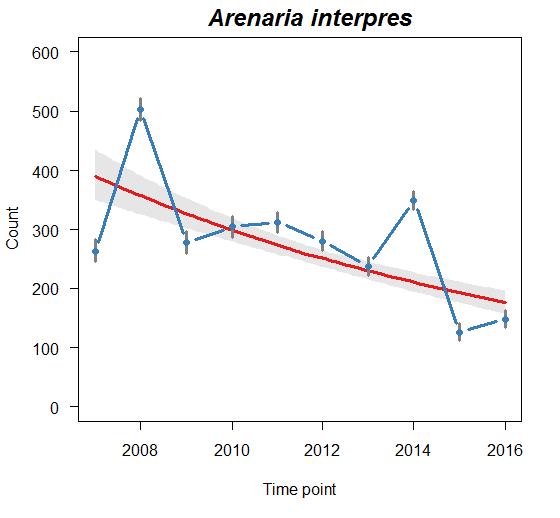 Calidris alba Sanderling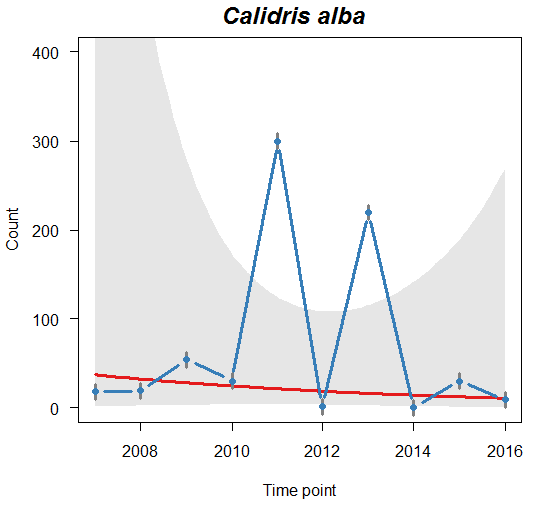 Calidris alpina Dunlin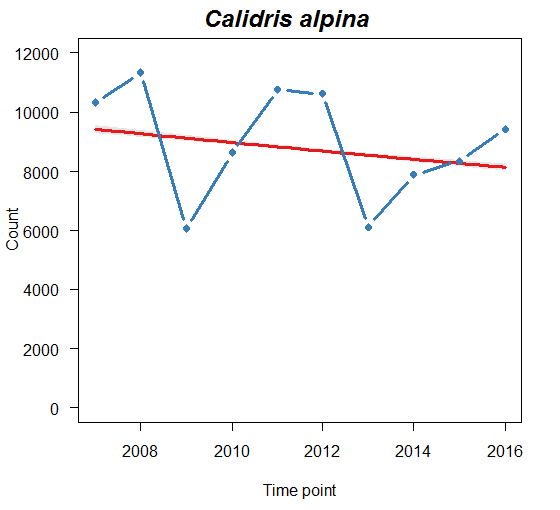 Calidris canutus Red knot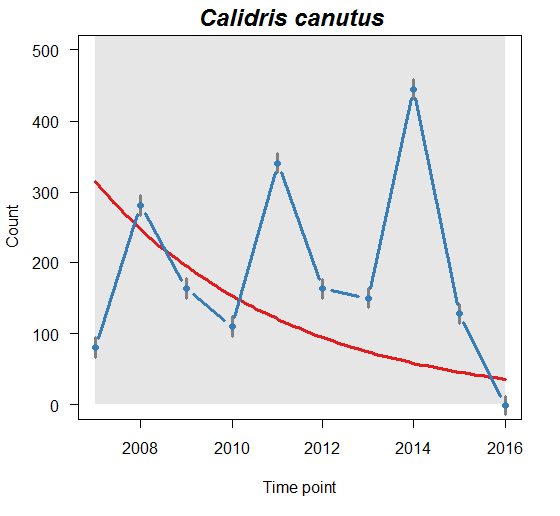 Calidris ferruginea Curlew sandpiper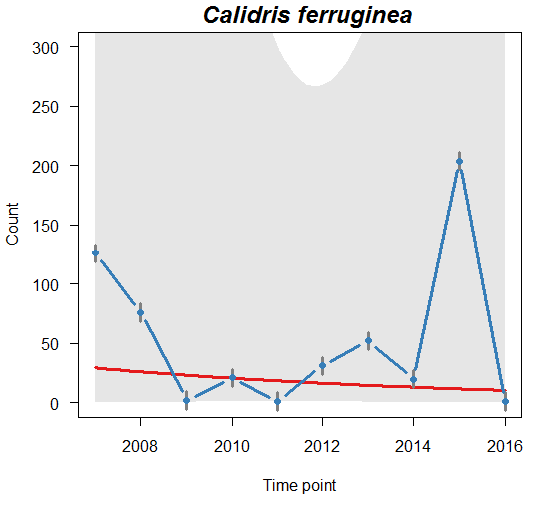 Calidris minuta Little stint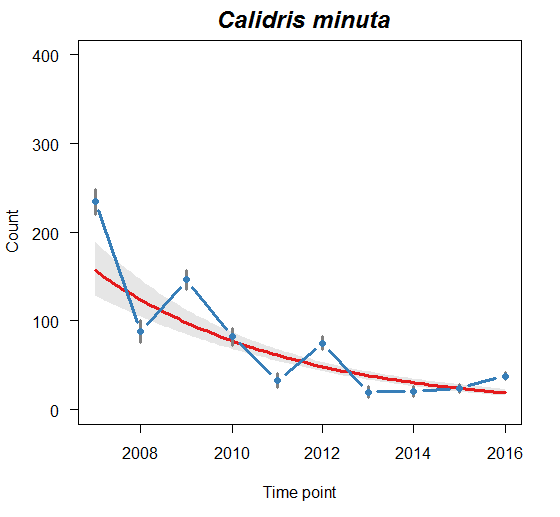 Charadrius alexandrinus Kentish plover (breeding population)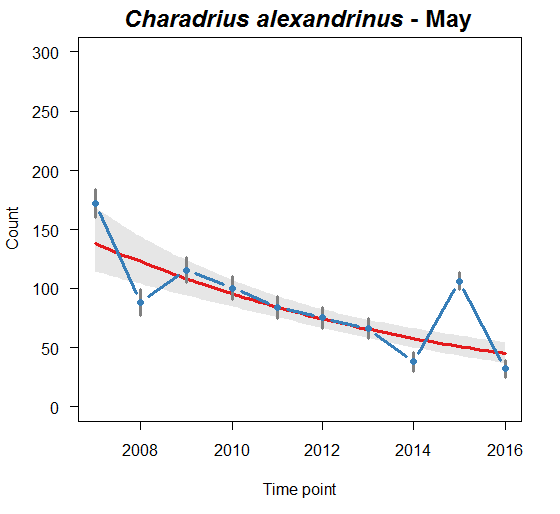 Charadrius alexandrinus Kentish plover (wintering population)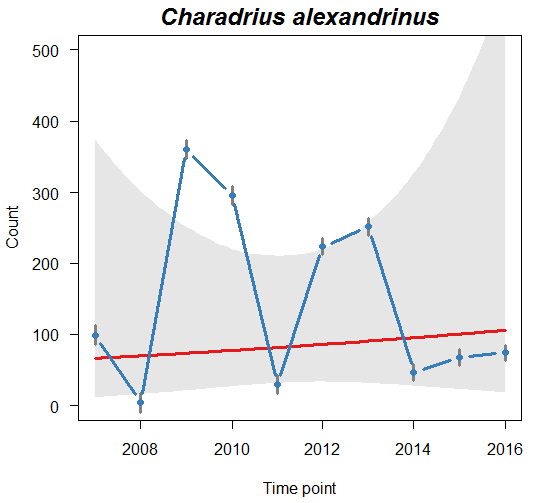 Charadrius hiaticula Common ringed plover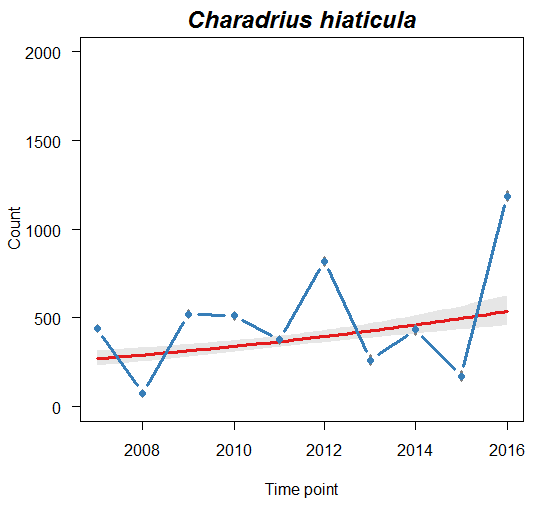 Egretta garzetta Little egret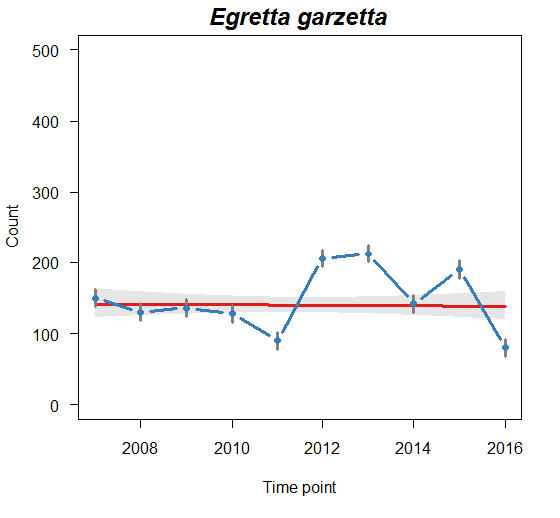 Fulica atra Common coot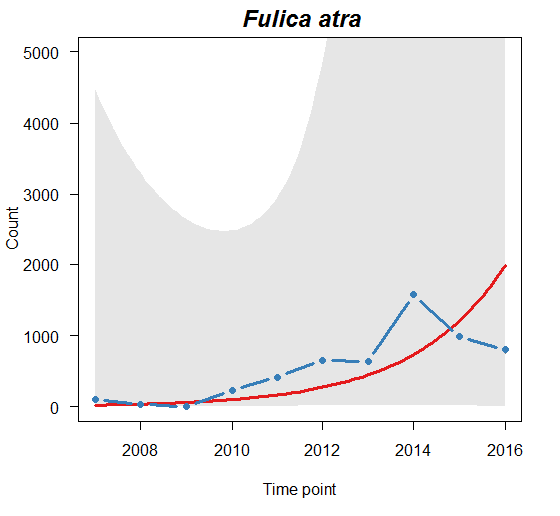 Himantopus himantopus Black-winged stilt (breeding population)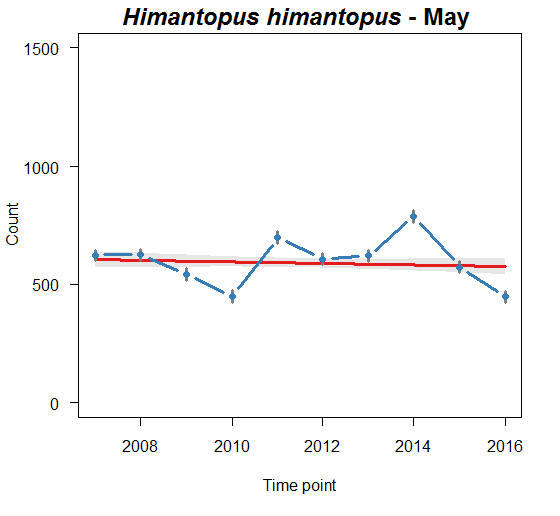 Himantopus himantopus Black-winged stilt (wintering population)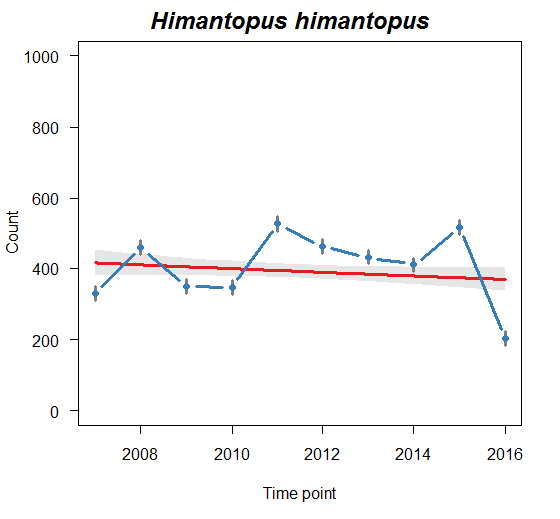 Larus fuscus Lesser black-backed gull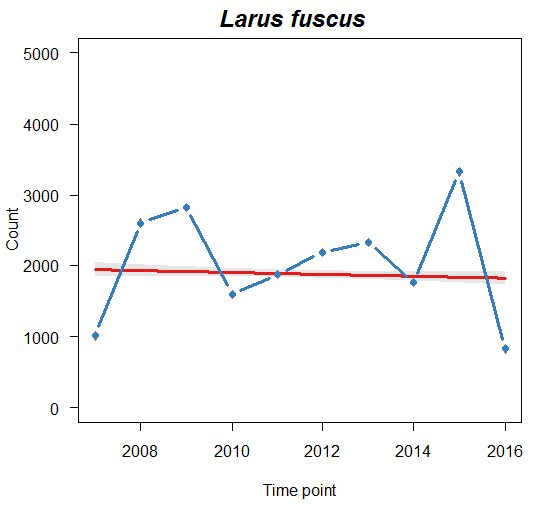 Larus ridibundus Black-headed gull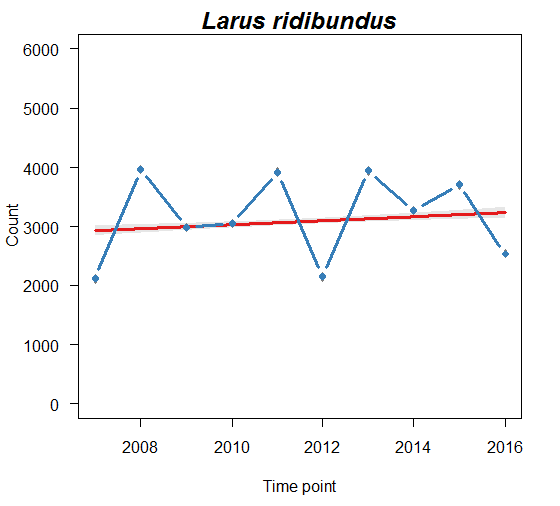 Limosa lapponica Bar-tailed godwit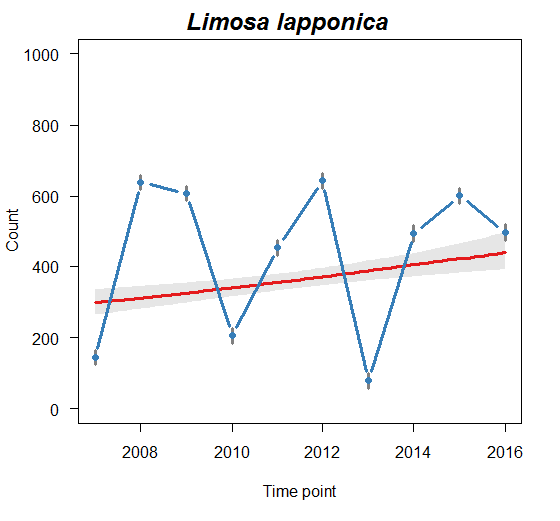 Black-tailed godwit Limosa limosa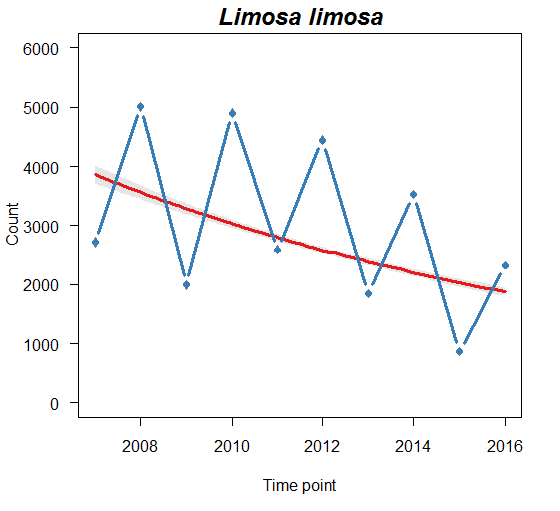 Numenius arquata Curlew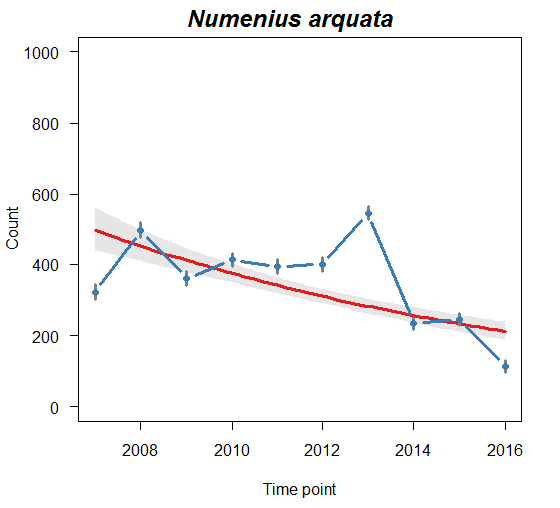 Numenius phaeopus Whimbrel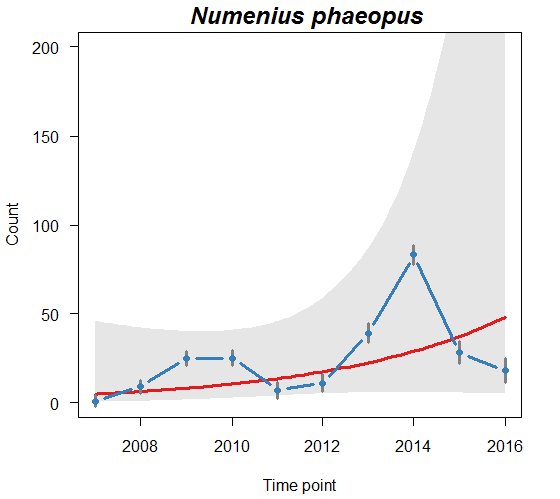 Phalacrocorax carbo Great cormorant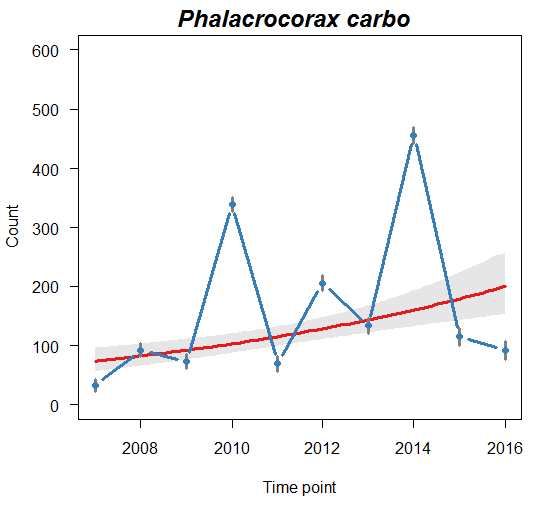 Phoenicopterus roseus Greater flamingo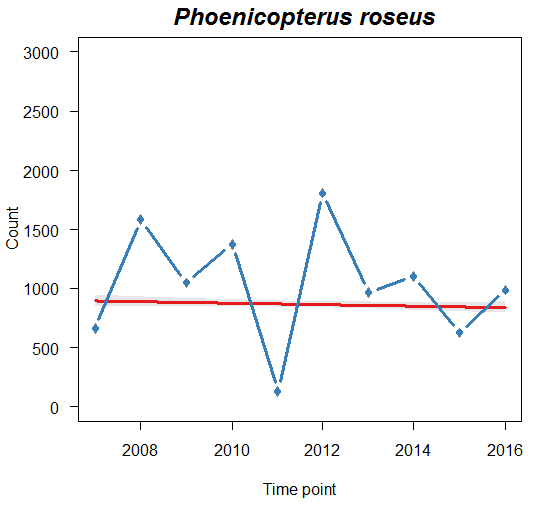 Platalea leucorodia Eurasian spoonbill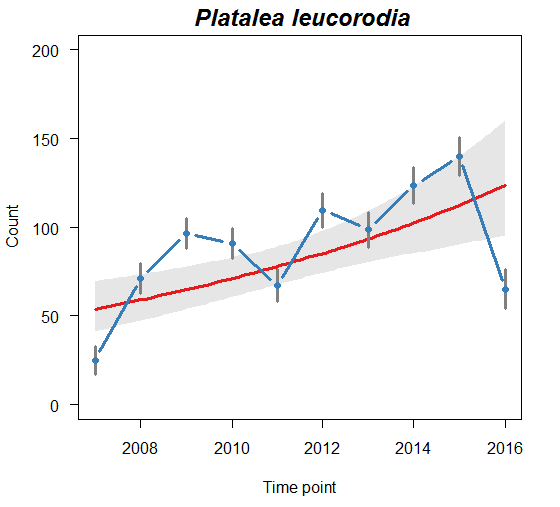 Plegadis falcinellus Glossy ibis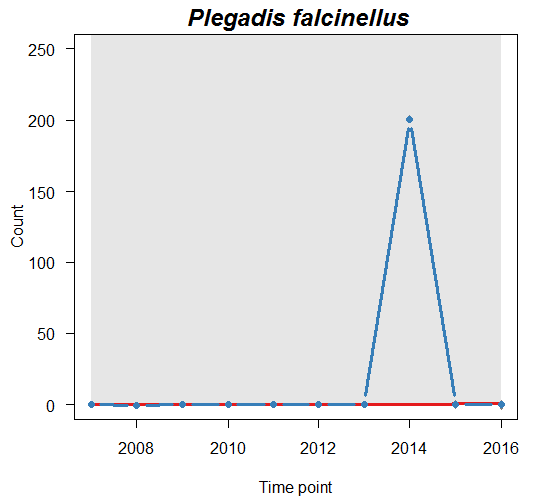 Pluvialis squatarola Grey plover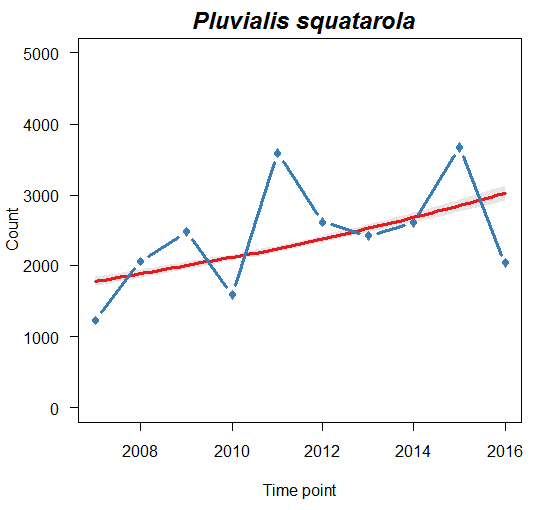 Recurvirostra avosetta Pied avocet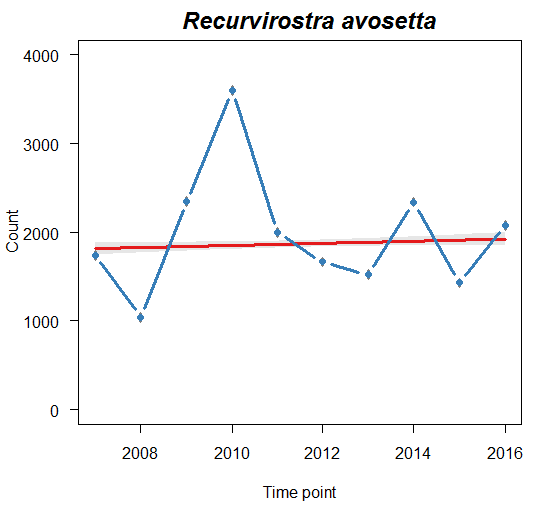 Sternula albifrons Little tern (breeding population)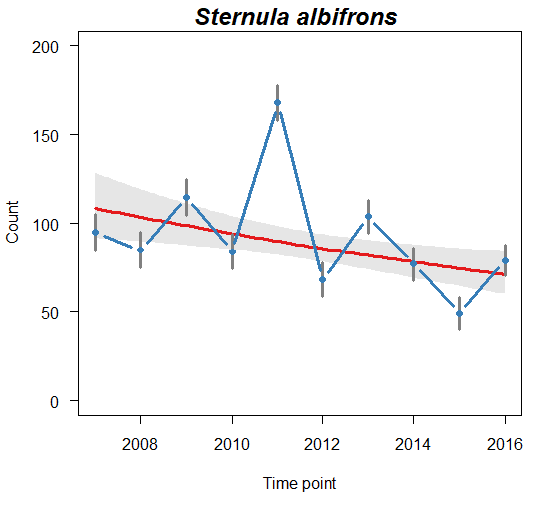 Tachybaptus ruficollis Little grebe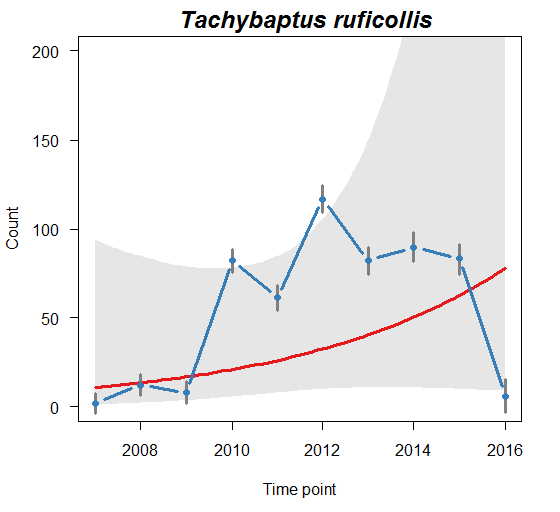 Thalasseus sandvicensis Sandwich tern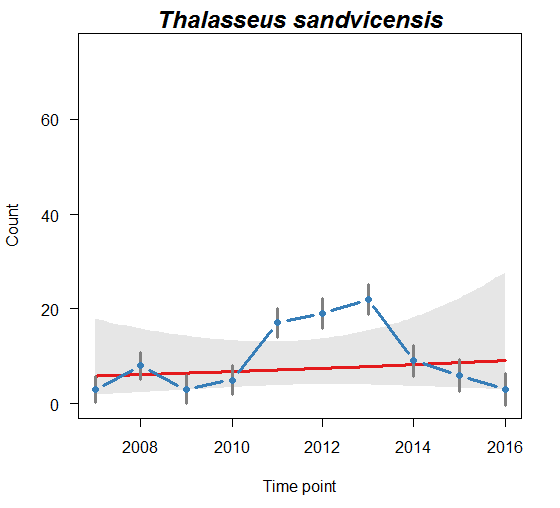 Tringa erythropus Spotted redshank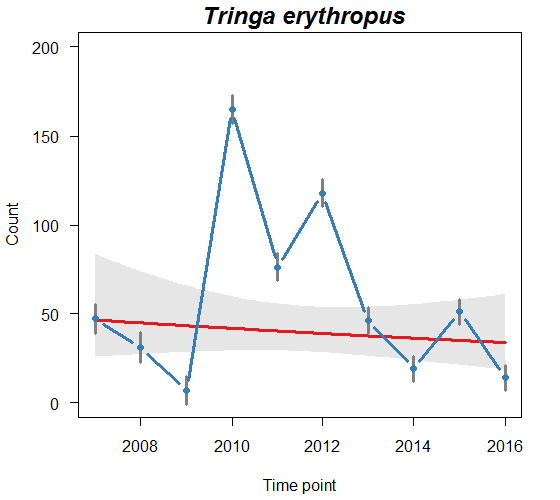 Tringa nebularia Common greenshank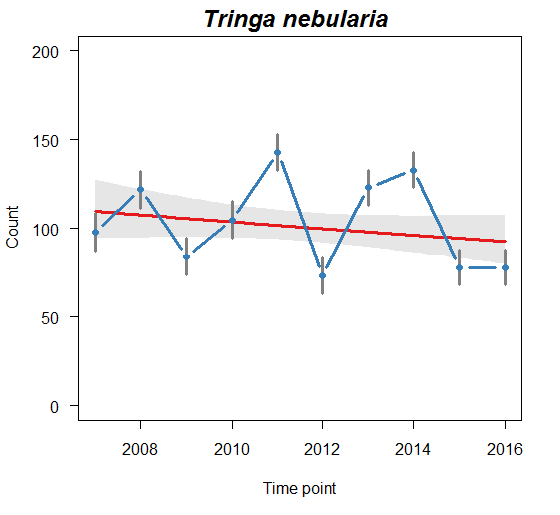 Tringa totanus Common redshank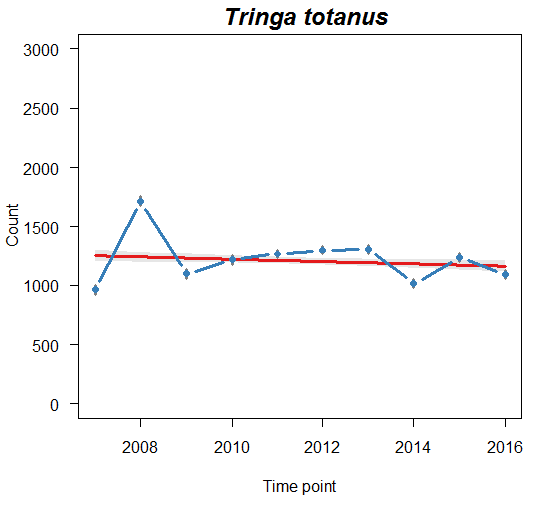 Vanellus vanellus Northern lapwing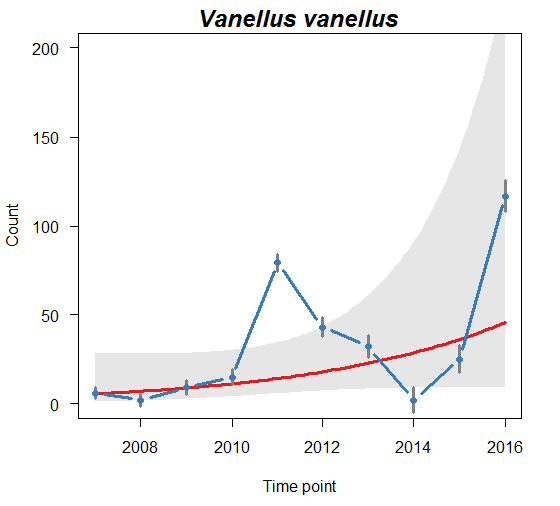 MonthYearly changeP-valueTrend classDecember-0.028±0.023n.s.UncertainJanuary0.046±0.059n.s.UncertainFebruary-0.038±0.040n.s.UncertainMonthYearly changeP-valueTrend classDecember0.267±0.009<0.001Strong increaseJanuary0.206±0.007<0.001Strong increaseFebruary0.188±0.011<0.001Strong increaseMonthYearly changeP-valueTrend classDecember0.248±0.017<0.001Strong increaseJanuary0.399±0.014<0.001Strong increaseFebruary0.370±0.011<0.001Strong increaseMonthYearly changeP-valueTrend classDecember0.435±0.700n.s.UncertainJanuary0.591±0.448n.s.UncertainFebruary0.388±0.511n.s.UncertainMonthYearly changeP-valueTrend classDecember0.211±0.018<0.001Strong increaseJanuary0.149±0.013<0.001Strong increaseFebruary0.166±0.009<0.001Strong increaseMonthYearly changeP-valueTrend classDecember-0.083±0.030<0.05Moderate decreaseJanuary-0.048±0.012<0.05Moderate decreaseFebruary-0.061±0.019<0.05Moderate decreaseMonthYearly changeP-valueTrend classDecember-0.123±0.013<0.001Strong decreaseJanuary-0.089±0.009<0.05Strong decreaseFebruary-0.079±0.007<0.01Strong decreaseMonthYearly changeP-valueTrend classDecember-0.126±0.256n.s.UncertainJanuary-0.138±0.262n.s.UncertainFebruary-0.116±0.220n.s.UncertainMonthYearly changeP-valueTrend classDecember-0.006±0.001<0.05Moderate decreaseJanuary-0.016±0.001<0.001Moderate decreaseFebruary-0.015±0.001<0.001Moderate decreaseMonthYearly changeP-valueTrend classDecember-0.178±0.457n.s.UncertainJanuary-0.241±0.719n.s.UncertainFebruary-0.273±0.021<0.001Strong decreaseMonthYearly changeP-valueTrend classDecember-0.087±0.387n.s.UncertainJanuary-0.115±0.415n.s.UncertainFebruary-0.107±0.563n.s.UncertainMonthYearly changeP-valueTrend classDecember-0.106±0.030<0.05Moderate decreaseJanuary-0.234±0.016<0.001Strong decreaseFebruary-0.082±0.015<0.001Moderate decreaseMonthYearly changeP-valueTrend classMay-0.126±0.016<0.05Strong decreaseMonthYearly changeP-valueTrend classDecember-0.173±0.142n.s.UncertainJanuary0.052±0.141n.s.UncertainFebruary-0.076±0.089n.s.UncertainMonthYearly changeP-valueTrend classDecember0.063±0.009<0.001Strong increaseJanuary0.076±0.012<0.001Strong increaseFebruary0.324±0.027<0.001Strong increaseMonthYearly changeP-valueTrend classDecember-0.067±0.021<0.05Moderate increaseJanuary-0.003±0.011n.s.StableFebruary-0.007±0.005n.s.StableMonthYearly changeP-valueTrend classDecember0.261±1.893n.s.UncertainJanuary0.497±0.429n.s.UncertainFebruary0.402±0.789n.s.UncertainMonthYearly changeP-valueTrend classMay-0.005±0.005n.s.StableMonthYearly changeP-valueTrend classDecember-0.009±0.005n.s.StableJanuary-0.013±0.007n.s.StableFebruary0.028±0.009<0.05Moderate increaseMonthYearly changeP-valueTrend classDecember-0.004±0.003n.s.StableJanuary-0.007±0.004n.s.StableFebruary0.006±0.005n.s.StableMonthYearly changeP-valueTrend classDecember0.007±0.003n.s.StableJanuary0.010±0.002n.s.StableFebruary0.011±0.004n.s.StableMonthYearly changeP-valueTrend classDecember0.136±0.608n.s.UncertainJanuary0.044±0.010<0.05Moderate increaseFebruary0.064±0.011<0.001Moderate increaseMonthYearly changeP-valueTrend classDecember0.036±0.003<0.001Moderate increaseJanuary-0.080±0.003<0.001Strong decreaseFebruary-0.031±0.003<0.001Moderate decreaseMonthYearly changeP-valueTrend classDecember-0.215±0.025<0.001Strong decreaseJanuary-0.095±0.010<0.05Strong decreaseFebruary-0.087±0.011<0.01Strong decreaseMonthYearly changeP-valueTrend classDecember-0.199±0.247n.s.UncertainJanuary0.253±0.182n.s.UncertainFebruary-0.097±0.057n.s.UncertainMonthYearly changeP-valueTrend classDecember0.090±0.016<0.05Strong increaseJanuary0.110±0.021<0.05Strong increaseFebruary0.124±0.017<0.001Strong increaseMonthYearly changeP-valueTrend classDecember-0.213±0.070<0.05Strong decreaseJanuary-0.007±0.005n.s.StableFebruary0.062±0.005<0.05Strong increaseMonthYearly changeP-valueTrend classDecember0.009±0.029n.s.UncertainJanuary0.093±0.021<0.05Moderate increaseFebruary0.074±0.014<0.001Moderate increaseMonthYearly changeP-valueTrend classDecember0.183±0.329n.s.UncertainJanuary0.260±1.535n.s.UncertainFebruary0.374±0.614n.s.UncertainMonthYearly changeP-valueTrend classDecember0.049±0.003<0.001Moderate increaseJanuary0.059±0.003<0.05Strong increaseFebruary0.056±0.004<0.001Strong increaseMonthYearly changeP-valueTrend classDecember-0.048±0.003<0.01Moderate decreaseJanuary0.006±0.003n.s.StableFebruary0.027±0.004<0.001Moderate increaseMonthYearly changeP-valueTrend classMay-0.047±0.014<0.05Moderate decreaseMonthYearly changeP-valueTrend classDecember0.112±0.203n.s.UncertainJanuary0.219±0.176n.s.UncertainFebruary0.227±0.264n.s.UncertainMonthYearly changeP-valueTrend classDecember0.103±0.170n.s.UncertainJanuary0.049±0.091n.s.UncertainFebruary-0.027±0.061n.s.UncertainMonthYearly changeP-valueTrend classDecember-0.205±0.314n.s.UncertainJanuary-0.035±0.048n.s.UncertainFebruary-0.006±0.076n.s.UncertainMonthYearly changeP-valueTrend classDecember-0.028±0.034n.s.UncertainJanuary-0.019±0.012n.s.StableFebruary-0.024±0.017n.s.StableMonthYearly changeP-valueTrend classDecember-0.006±0.004n.s.StableJanuary-0.008±0.003<0.05Moderate decreaseFebruary-0.011±0.003<0.05Moderate decreaseMonthYearly changeP-valueTrend classDecember0.126±0.171n.s.UncertainJanuary0.234±0.233n.s.UncertainFebruary-0.077±0.129n.s.Uncertain